   臺南市關廟區公所107年度推動災害防救教育宣導執行成果活動名稱：關廟社區水災兵棋推演活動名稱：關廟社區水災兵棋推演宣導單位：關廟區公所宣導地點：關廟社區活動中心宣導時間：107年12月25日宣導人數：100人                        成果照片                        成果照片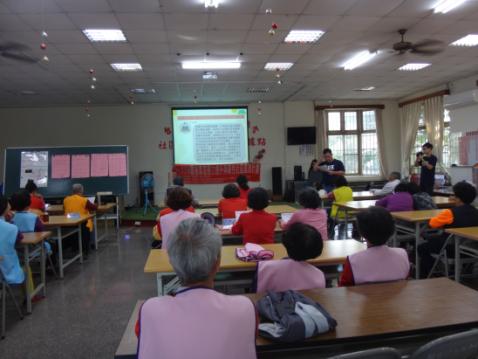 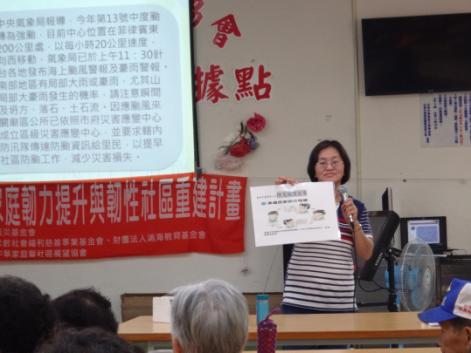 